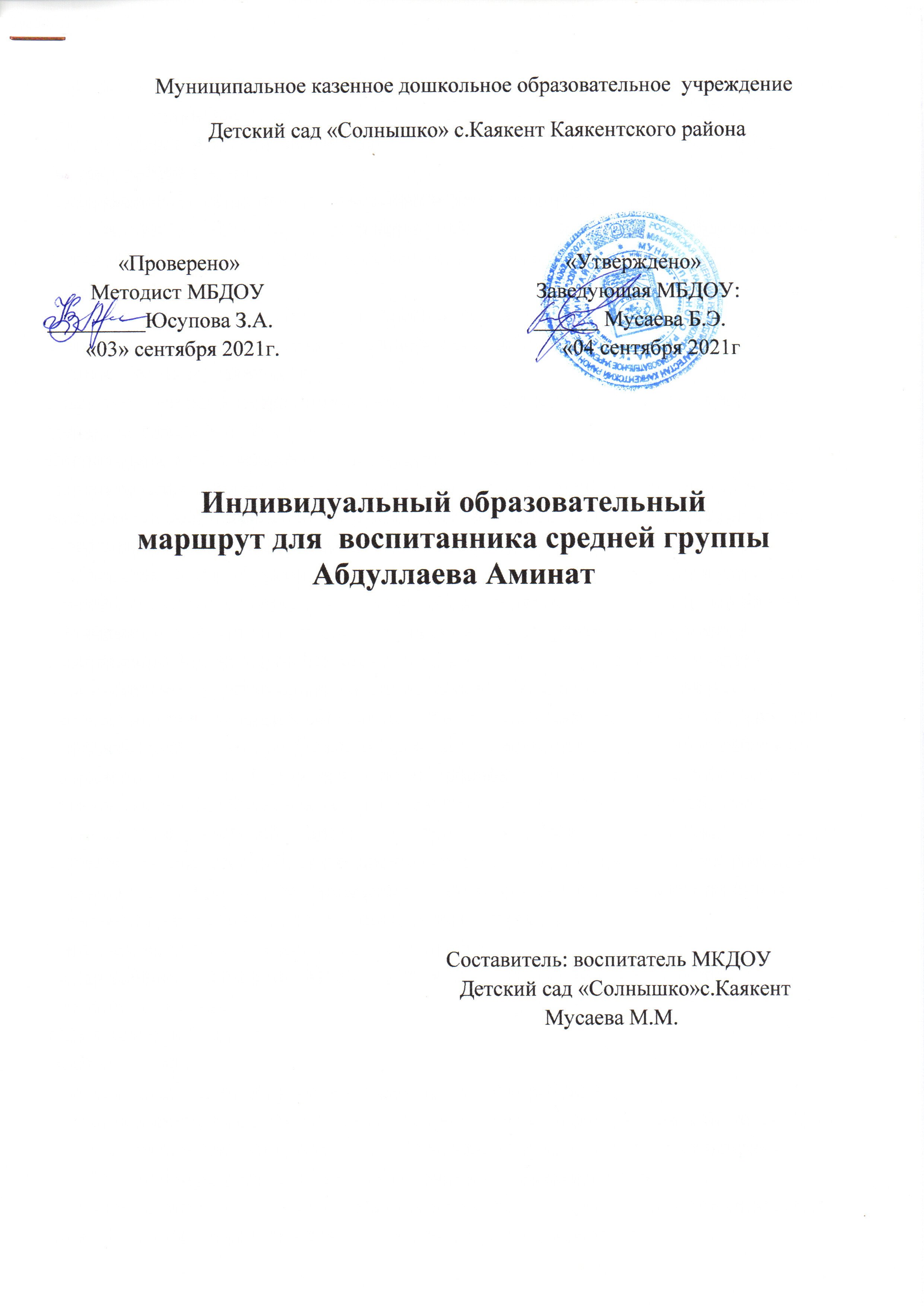 Индивидуальная карта и маршрутное сопровождение ребёнка дошкольного возраста с признаками одарённостиВоспитанник :  Абдуллаева Аминат Возраст ребёнка: 4годаНаправление одарённости: художественно-эстетическое развитиеЦель разработки индивидуального маршрута: совершенствование художественных навыков, изучение нетрадиционных навыков рисования.Задачи:Развивать способности ребенка в области художественного творчества.Совместно с родителями создать условия для поддержания интереса к художественному творчеству.Развивать интерес к нетрадиционным методам рисования, кисточками разной толщины, акварелью, гуашью.Воспитывать эстетические чувства, чувство «прекрасного».Пояснительная записка. Актуальность темы. Самым сенситивным периодом для развития способностей является раннее детство и дошкольный возраст. Для ребенка этого возраста характерна высокая познавательная активность, повышенная впечатлительность, потребность в умственной нагрузке. У него развита интуиция, яркость, конкретность представляемых образов и легкость манипулирования ими. «Родовыми» чертами дошкольного возраста является фантазия, творческое воображение, нестандартность мышления, кроме этого, проявляется особая чувствительность, отзывчивость на окружающее. Исходя из этого, для развития творческих способностей в образовательных учреждениях необходимо своевременно выявлять детей с предпосылками одаренности, проводить специальную работу по сохранению и дальнейшему развитию их способностей, опираясь на собственную активность детей, объединяя усилия педагога-психолога, воспитателей, узких специалистов, родителей. Одним из приоритетных направлений работы дошкольного учреждения, является работа с одаренными детьми, которая является неотъемлемой частью более широкой проблемы реализации творческого потенциала личности. Программа рассчитана на детей дошкольного возраста.Карта индивидуального сопровождения ребёнка.Наименование учреждения МБДОУ Детский сад «Солнышко» с.КаякентСведения о ребёнкеФ.И.Арсланов РамазанВозраст : 4годаКраткая характеристика ребёнка, сильные стороны ребёнкаМальчик хорошо развит всесторонне, активен, очень подвижен, самостоятелен. Всем интересуется. Адекватно реагирует на замечания взрослого, старается исправить ошибки. Большую роль в воспитании играет участие мамы и папы.Условия проживания, условия быта - семья из трех человек проживает в отдельном доме. Созданы все условия для полноценного развития ребёнка.Запрос родителей. Всестороннее развитие ребёнка. Дополнительные занятия ребёнка в различных кружках.Долгосрочная цель сопровождения1.Развитие исследовательских способностей.3.Повышение самооценки, уверенности в своих силах.Группа сопровожденияРодители: мама, папа.Педагоги: руководитель кружка, воспитатель.                                            Формы работы с детьми                                                   Работа с родителями:Анкетирование родителей с целью получения первичной информации о характере и направленности интересов, склонностей и способностей детей.Родительское собрание “О талантливых детях, заботливым родителям”.Совместное составление индивидуального плана или программы развития ребенка.Памятки – рекомендации, папки передвижки, публикации.   Тематический план на сентябрь-май 2020-2021 год: Сентябрь
«Мухомор»
Нетрадиционная техника: Рисование пальчиками, фон – монотипия.
Задачи: Упражнять в рисовании пальчиками. Познакомить с техникой монотипии для создания фона. Воспитывать аккуратность.
Оборудование: Листы бумаги, гуашь, кисти, пластиковые доски, салфетки.

«Ветка рябины»
Нетрадиционная техника: Рисование пальчиками, фон – пастель.
Задачи: Упражнять в рисовании пальчиками. Познакомить с новым материалом – пастель. Учить создавать фон пастелью. Развивать чувство композиции, цветовосприятия. Воспитывать аккуратность.
Оборудование: Листы бумаги, гуашь, пастель, трафарет листьев рябины, фломастеры или карандаши (для закрашивания листьев), салфетки.

«Яблочный компот»
Нетрадиционная техника: Штамп, рисование ватной палочкой.
Задачи: Учить украшать вырезанную из белого картона банку, используя печатание яблоками. Учить использовать в рисовании ватные палочки для изображения ягод смородины. Учить украшать поделку.
Оборудование: Вырезанные силуэты банок из белого картона, гуашь, яблоки, ватные палочки, кисти. Для украшения: салфетки, тесьма.

«Деревья осенью»
Нетрадиционная техника: Отпечаток листьями, оттиск скомканной бумагой.
Задачи: Учить рисовать деревья с помощью отпечатка листьев; небо, опавшую листву – оттиском скомканной бумаги. Развивать чувство композиции, цвета.
Оборудование: Листы бумаги, гуашь, кисти, листья деревьев, бумага для оттиска, салфетки.

Октябрь
«Осенний лес» (коллективная работа)
Нетрадиционная техника: Рисование с использованием салфеток.
Задачи: Учить детей катать шарики из салфеток, аккуратно приклеивать их на основу. Развивать мелкую моторику.
Оборудование: Лист бумаги, тонированный в желтый цвет (А-3), салфетки (красные, желтые), вырезанные силуэты деревьев, клей, кисти, тряпочки, фломастеры (для дорисовки).

«Листопад» (коллективная работа)
Нетрадиционная техника: Пуантилизм (рисование точками).
Задачи: Познакомить с техникой пуантилизм, учить рисовать в данной технике. Учить аккуратно наклеивать листья на общую работу. Развивать композиционные умения.
Оборудование: Лист бумаги, тонированный в синий цвет (А-3), гуашь, ватные палочки, вырезанные силуэты листьев, клей, кисти, тряпочки.

«Фрукты» (натюрморт)
Нетрадиционная техника: Рисование с использованием ватных дисков.
Задачи: Познакомить с техникой рисования с использованием ватных дисков. Научить составлять натюрморт. Развивать чувство цвета, композиции. Воспитывать аккуратность.
Оборудование: Листы бумаги, гуашь, ватные диски, кисти, салфетки.

«Паутина»
Нетрадиционная техника: Рисование окрашенным шариком.
Задачи: Познакомить с рисованием с помощью шарика. Развивать воображение, творчество.
Оборудование: Листы бумаги, крышка от коробки, гуашь, шарики.

Ноябрь
«Белочка в дупле»
Нетрадиционная техника: Рисование ладошкой, пальчиками.
Задачи: Учить рисовать ладошкой, совершенствовать технику рисования пальчиком. Развивать композиционные умения. Воспитывать аккуратность. 
Оборудование: Листы бумаги, гуашь, кисти, салфетки.

«Моя любимая игрушка»
Нетрадиционная техника: Пуантилизм.
Задачи: Совершенствовать умение детей рисовать ватными палочками. Развивать чувство цвета. 
Оборудование: Листы бумаги с изображением игрушек, гуашь, ватные палочки.

«Волшебные зонтики»
Нетрадиционная техника: Пластилинография.
Задачи: Знакомить с техникой пластилинография. Развивать чувство цвета, мелкую моторику. Воспитывать аккуратность.
Оборудование: Листы цветного картона, пластилин.

«Котенок»
Нетрадиционная техника: Тычок полусухой жесткой кистью.
Задачи: Учить работать в данной технике. Учить отображать в рисунке облик животного. Развивать чувство ритма, композиции. Воспитывать аккуратность.
Оборудование: Листы бумаги, жесткая кисть, гуашь, салфетки.

Декабрь
«Домик»
Нетрадиционная техника: Оттиск пенопластом.
Задачи: Совершенствовать умения в данной технике. Развивать чувство ритма, композиции, цвета.
Оборудование: Листы бумаги, гуашь, кисти, штампы из пенопласта.

«Зимнее дерево»
Нетрадиционная техника: Рисование зубной пастой.
Задачи: Познакомить с новым нетрадиционным материалом для рисования. Воспитывать аккуратность.
Оборудование: Цветной картон (черный, синий), зубная паста, салфетки.

«Елочка»
Нетрадиционная техника: Рисование ладошками.
Задачи: Совершенствовать умения рисовать в данной технике. Развивать композиционные умения. Воспитывать аккуратность.
Оборудование: Листы бумаги, гуашь, кисти, салфетки.
«Укрась елочку бусами»
Нетрадиционная техника: Рисование палочками, оттиск пробкой.
Задачи: Упражнять в изображении елочных бус с помощью рисования пальчиком и печатания пробкой. Учить чередовать бусинки по цвету.
Оборудование: Изображения елок (предыдущее занятие), гуашь, пробки, салфетки.
Январь-2021г.
«Красивые снежинки»
Нетрадиционная техника: Свеча, акварель.
Задачи: Познакомить с данной техникой. Развивать воображение, творческое мышление.
Оборудование: Листы бумаги, свеча, акварель, кисти.

«Снеговик»
Нетрадиционная техника: Штамп, рисование ватными палочками.
Задачи: Совершенствовать умения в данной технике.
Оборудование: Листы бумаги синего цвета, штампы из моркови, ватные палочки, гуашь, кисти.
«Зима»
Нетрадиционная техника: Рисование на мятой бумаге.
Задачи: Познакомить с техникой рисования на мятой бумаге. Развивать композиционные умения.
Оборудование: Листы бумаги, акварель, кисти.
«Метель»
Нетрадиционная техника: Ниткография.
Задачи: Познакомить с техникой ниткография, учить рисовать в данной технике. Развивать воображение, ассоциативное мышление.
Оборудование: Листы бумаги, гуашь, нитки.
Февраль
«Укрась варежки»
Нетрадиционная техника: Тычок жесткой кистью, рисование ватными палочками.
Задачи: Совершенствовать умения в технике тычок жесткой кистью. Учить украшать варежки, используя ватные палочки. Развивать чувство ритма, цвета.
Оборудование: Листы бумаги, гуашь, жесткие кисти, ватные палочки.
«Северное сияние»
Нетрадиционная техника: Монотипия.
Задачи: Совершенствовать умения в данной технике. Помочь в создании выразительного образа. Развивать чувство цвета.
Оборудование: Литы бумаги, акварель, кисти.
«Придумай и дорисуй»
Нетрадиционная техника: Создание образов.
Задачи: Учить детей создавать новые образы. Развивать творческое воображение.
Оборудование: Листы бумаги с незаконченными рисунками, карандаши, восковые мелки.
«Кораблик»
Нетрадиционная техника: Пластилинография
Задачи: Совершенствовать работу в данной технике. Воспитывать аккуратность.
Оборудование: Цветной картон, пластилин.
Март
«Цветок для мамы»
Нетрадиционная техника: Пуантилизм.
Задачи: Совершенствовать умения в данной технике. Развивать чувство цвета, композиции.
Оборудование: Листы бумаги, гуашь, ватные палочки.
«Волшебный цветок»
Нетрадиционная техника: Рисование пастелью.
Задачи: Учить рисовать цветы пастелью. Развивать воображение, чувство цвета.
Оборудование: Листы бумаги, пастель.
«Облака»
Нетрадиционная техника: Рисование по сырому.
Задачи: Познакомить с техникой рисования по сырому. Помочь в создании выразительного образа. Развивать воображение, наблюдательность. Воспитывать эмоциональную отзывчивость.
Оборудование: Листы бумаги, акварель, кисти.
«Весеннее солнышко»
Нетрадиционная техника: Рисование ладошками
Задачи: Закрепить умение рисовать ладошкой. Создать бодрое, радостное настроение.
Оборудование: Изображение неба, облаков (предыдущее занятие), гуашь, кисти.

Апрель
«Деревья смотрят в лужу»
Нетрадиционная техника: Монотипия.
Задачи: Совершенствовать умение детей рисовать в данной технике. Продолжать учить создавать образ дерева.
Оборудование: Листы бумаги, гуашь, акварель, кисти.
«Космос»
Нетрадиционная техника: Граттаж.
Задачи: Познакомить с техникой граттаж. Развивать композиционные умения.
Оборудование: Подготовленная основа (восковые мелки, свеча, гуашь черная, синяя), деревянные палочки.
«Весенний пейзаж»
Нетрадиционная техника: Оттиск скомканной бумагой.
Задачи: Продолжать учить рисовать в технике оттиск скомканной бумагой. Развивать чувство цвета, композиции. 
Оборудование: Листы бумаги, гуашь, бумага для оттисков.
«Цветущая ветка»
Нетрадиционная техника: Выдувание трубочкой, аппликация.
Задачи: Учить детей рисовать в данной технике, дополнять работу вырезанными цветами. Развивать воображение, ассоциативное мышление.
Оборудование: Листы бумаги, гуашь, кисти, трубочки, вырезанные цветы, клей, кисти для клея, тряпочки.

Май
«Праздничный салют»
Нетрадиционная техника: Восковые мелки, акварель.
Задачи: Учить изображать салют, используя восковые мелки, акварель для фона.
Оборудование: Листы бумаги, восковые мелки, акварель, кисти.

«Красивые бабочки»
Нетрадиционная техника: Рисование ладошкой.
Задачи: Совершенствовать технику рисования ладошкой. Учить украшать бабочку, используя ватные палочки. Развивать чувство цвета.
Оборудование: Листы бумаги, гуашь, кисти, ватные палочки.

«Бабочка»
Нетрадиционная техника: Монотипия.
Задачи: Продолжать знакомить детей с данной техникой. Познакомить с симметрией (на основе бабочки). Развивать пространственное мышление.
Оборудование: Листы бумаги, гуашь, кисти.

«День защиты детей» (плакат)
Нетрадиционная техника: Рисование ладошками.
Задачи: Закрепить технику рисования ладошками. Учить дополнять композицию деталями, используя разные изобразительные средства.
Оборудование: Ватман, гуашь, кисти, салфетки, восковые мелки, пастель, карандаши, фломастеры.Ожидаемые результаты: повышение способности в художественно-эстетической сфере, закрепление навыков держания кисти правильно; повышение познавательного интереса к рисованию; активизация мыслительной деятельности ребенка, желания к самостоятельной работе, использования различных техник рисования.Рекомендации родителям:1. Организовать индивидуальную консультацию для родителей по теме «Художественно-эстетическое воспитание в семье».2. Рекомендовать приобретение альбомов, кистей разного размера, гуаши и акварели с большим выбором цветовой гаммы, а также наглядных альбомов по рисованию различных росписей, животных, птиц, насекомых для поддержания стойкого интереса к художественно-эстетическому развитию.3. Создание дома с ребенком альбома «Нетрадиционных методик рисования». Закрепление усвоенных техник, рисование в домашних условиях.4. Участие в конкурсах художественной направленности ДОУ, различных сайтах.5. Посещение музея.6. Запись в кружок ИЗО.Обследование:1 задание «Найди цветок для бабочки»:Цель: Выявить умения ребенка различать цвета по принципу “такой же – не такой), называть их цвет (красный, желтый, зеленый, синий).Пособия: Вырезанные из цветного картона фигуры цветов и бабочек (красные, желтые, зеленые, синие)Ход игры:Разложить цветы на столе врассыпную. Предложить ребенку помочь бабочке найти свой цветок: “Посади бабочку на цветок такого же цвета, как она, чтобы ее не было видно”.После выполнения задания ребенком подвести итог: “Желтая бабочка села на желтый цветок…. Все бабочки спрятались. Молодец!”Критерии оценок:3 балла – ребенок правильно соотнес по цвету бабочку и цветок.2 балла - Ребенок выполнил задание правильно, но цвет не назвал, или ребенок путает цвета, но с помощью педагога исправляет ошибку.1 балл – Ребенок и с помощью педагога не справился с заданием.2 задание «Заштопай у матрешки сарафан»:Цель: Выявить умение детей соотносить большие и маленькие формы (круглые, квадратные,  прямоугольные) с соответствующими отверстиями и умение соотносить форму с цветом.Пособия: Картонное изображение матрешки с большими и маленькими отверстиями круглой, квадратной и прямоугольной формы на сарафане и соответственно им круги, квадраты и прямоугольники, такого же цвета, как и сарафаны.Ход игры: Воспитатель показывает детям матрешек и обращает их внимание на то, что у матрешек дырявые сарафаны. У матрешек сарафаны разного цвета и с различными большими и маленькими геометрическими формами соответствующих цветов.Затем воспитатель показывает детям геометрические фигуры – заплатки и предлагает помочь матрешке заштопать сарафан. Дети выполняют задание, а матрешка благодарит их.  Критерии оценок:3 балла – ребенок правильно соотнес фигуры по форме и величине (большая маленькая) (круглая, квадратная, прямоугольная).2 балла - Ребенок выполнил задание правильно, но форму и величину не называл, или ребенок путает форму и величину, но с помощью педагога исправляет ошибку.1 балл – Ребенок и с помощью педагога не справился с заданием.3 задание «Найди предметы в группе»:Цель: Выявить умения находить предметы по цвету, форме и величине в окружающей обстановке (в группе), названные педагогам, (ориентировка в пространстве), а также выделять по цвету (красный, желтый, синий, зеленый, черный, белый), форме (круглый, квадратный, прямоугольный) и величине (большой, маленький).Пособия: Игрушки, предметы в группе.Ход игры: Найди предметы круглой формы, синего цвета красного, желтого и т.д.). Что еще бывает такого цвета?Найди предметы квадратной (круглой и прямоугольной) формы. Что еще бывает такой формы?Найди предмет маленький и большой по величине. Что еще бывает такой величины?Критерии оценок:3 балла –  ребенок правильно соотнес предметы по цвету, форме и величине.2 балла - Ребенок выполнил правильно, но цвет, форму не называл. Ребенок путает цвет, форму и величину, но с помощью педагога исправляет ошибку.1 балл – Ребенок и с помощью педагога не справился с заданием.4 задание «Чудесный мешочек»:Цель: Выявить знания ребенка соотносить предметы по цвету, форме и величине.  Умение ребенка правильно называть цвет, форму, величину.Пособия: Большие и маленькие собачки, машинки, коробочки, мячи, чашки, кубики, матрешка, «чудесный мешочек» (мешок из ткани), детская кухонная посуда.Ход игры: Воспитатель предлагает ребенку вытащить игрушку из «чудесного мешочка». Ребенок, обследуя предмет, соотносит его с сенсорными эталонами (цвет, форма, величина) и называет  их.Критерии оценок:3 балла – Ребенок правильно отмечает цвет, форму и величину предмета.2 балла - Ребенок испытывал затруднения в определении цвета и формы, но с помощью педагога исправлял ошибку.1 балл – Ребенок и с помощью педагога не справился с заданием.5 задание «Светит солнышко»:Цель: Выявить умение детей  передавать в рисунке образ солнышка,  и умение изображать длинные и короткие лучи.Пособия: ½ альбомного листа, гуашь желтого цвета, кисти, банки с водой, салфетки.Ход игры: Сначала воспитатель читает детям стихотворение А.Барто «Смотрит солнышко в окошко». Затем показывает детям лист с наклеенным кругом и обращает их внимание на то: что не хватает  у солнышка? (Лучиков) Лучики у солнышка все одинаковые? Нет…они бываю длинные и короткие.Дети выполняют рисунок.  Критерии оценок:3 балла – ребенок правильно соотнес линии по величине (длинный и короткий) луч.2 балла - Ребенок выполнил задание правильно, но длину  не называл. Ребенок путал длину, но с помощью педагога исправляет ошибку.1 балл – Ребенок и с помощью педагога не справился с заданием.6 задание «Домик для собачки»:Цель: Выявить умения рисовать предмет, состоящий из квадратной и круглой формы, прямой крыши.Пособия: ½  альбомного листа с наклеенной прямой крышей, цветные восковые мелки.Ход игры: Воспитатель загадывает  детям загадку о собачке. Дети угадывают с помощью наводящих вопросов.-А теперь послушайте стихотворение про собачку.-Что делает собачка? (охраняет дом)-Где живет собачка? (в будке)Сначала вспомнили с детьми, какие домики для собачек бывают.- А вы знаете, как называется домик для собак? (конура)- Какая она бывает по цвету, по форме, величине?Уточнили части конуры, их формы, расположение.Дети приступили самостоятельно рисовать.Критерии оценок:3 балла –  ребенок правильно передал в рисунке форму круга и квадрата. 2 балла - ребенок передал формы в рисунке правильно, но испытывает затруднения их назвать. Ребенок путает форму и величину, но с помощью педагога исправляет ошибку.1 балл – Ребенок и с помощью педагога не справился с заданием.Качественная характеристика уровней освоения сенсорных эталонов у детей 3-4 лет:Высокий уровень (от 2,4 до 3 баллов) – ребенок  выделяет цветовые эталоны, проводит действия идентификации предметов и их изображений по цвету, цветовые сочетания выстраивает по образцу. Умеет в рисовании изображать простые предметы. Группирует предметы по цвету, форме и величине. Ребенок знает названия цветов (красный, синий, зеленый, желтый, белый, черный). Обращает внимание на подбор цвета соответствующего изображаемому предмету. Ребенок умеет ритмично наносить линии.Средний уровень (от 1,7 до 2,3 баллов) - ребенок умеет группировать предметы по цвету, форме и величине, но с небольшой помощью педагога. Умеет в рисовании изображать простые предметы, а также в рисунке передает цвет, но испытывает затруднения в  выделении цветовых эталонов. Ребенок путает названия цветов (красный, синий, зеленый, желтый, белый, черный). Обращает внимание на подбор цвета соответствующего изображаемому предмету, но с небольшой помощью педагога. Ребенок испытывает затруднения ритмично наносить линии.Низкий уровень (от 1 до 1,6 баллов) – ребенок не выделяет цветовые эталоны. Не умеет в рисовании изображать простые предметы и соотносить предметы с формой и величиной. Не может группировать предметы по цвету, форме и величине. Ребенок испытывает затруднения в названии цвета (красный, синий, зеленый, желтый, белый, черный). Не обращает внимание на подбор цвета соответствующего изображаемому предмету. Ребенок не умеет ритмично наносить линии.Наименование мероприятияСрокиОтветственныеОтметкао выполненииПроведение скринингого исследования2 раза в годДжабраилова Э.И.Информирование о результатах диагностических исследованийНоябрьДжабраилова Э.И.Просвещение родителей:Информирование о результатах диагностических исследованийО формировании у ребенка дошкольного возраста умения доводить начатое дело до концаСовместные творческие работы родителей и ребенкаОткрытое занятие перед родителямиСентябрь, майЯнварь1 раз в месяцОктябрь, апрельДжабраилова Э.И.Индивидуальная работа по познавательной деятельности1 раз в неделюДжабраилова Э.И.Посещение кружка1 раз в неделюДжабраилова Э.И.Участие в конкурсах различного уровня.Раз в кварталДжабраилова Э.И.Образовательные областиФормы работыСоциально-коммуникативноеБеседаНаблюдениеРассматриваниеЧтениеЭкскурсияРечевое развитиеРассматриваниеИгровая ситуацияДидактическая  играПознавательное развитиеРассматриваниеНаблюдениеБеседа